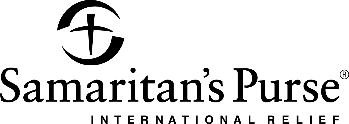 Add.: No.09, Valley 168 Nguyen Khanh Toan Street, Quan Hoa Ward, Cau Giay District, Hanoi, VietnamEmail: VietnamBids@Samaritan.orgREQUEST FOR QUOTEYÊU CẦU BÁO GIÁJuly 06, 2023From: Samaritan’s Purse USA – Representative Office in VietnamTừ: Tổ chức Samaritan’s Purse Hoa Kỳ - Văn phòng đại diện tại Việt Nam
Reference/Số tham chiếu: RFQ 062325 CowsWe have plan to purchase 70 female cows to be delivered to Dinh An and Dai An communes, Tra Cu district; Binh Phu commune, Cang Long district, Tra Vinh province. Tổ chức chúng tôi có kế hoạch mua 70 con bò cái được giao đến xã Định An và Đại An, huyện Trà Cú; xã Bình Phú, huyện Càng Long, tỉnh Trà Vinh.Requirements/Yêu cầu:Please send or hand deliver the sealed quote by 10AM, July 24, 2023 at latest, and to the following address:Xin vui lòng gửi báo giá được niêm phong trước 10h sáng, ngày 24 tháng 07 năm 2023, theo địa chỉ sau:Samaritan’s Purse USA - Representative Office in VietnamNo.09, Alley 168 Nguyen Khanh Toan, Quan Hoa ward, Cau Giay district, HanoiATTN: Purchasing Committee; RFQ 062325 CowsTổ chức Samaritan’s Purse Hoa Kỳ - Văn phòng đại diện tại Việt NamSố 09, ngõ 168 Nguyễn Khánh Toàn, phường Quan Hoa, quận Cầu Giấy, Tp.Hà NộiNgười nhận: Ủy ban Mua sắm, RFQ 062325 CowsOr via email: VietnamBids@Samaritan.orgwith the subject heading as follows: Purchasing Committee; RFQ 062325 CowsHoặc gửi qua địa chỉ email: VietnamBids@Samaritan.org Với nội dung tiêu đề là: Ủy ban Mua sắm, RFQ 062325 CowsSamaritan’s Purse USA – Representative Office in Vietnam operates as an ethical charity and nonprofit. This project aims to help develop livelihoods for disadvantaged ethnic minorities. Please consider to give us the best price.Tổ chức chúng tôi hoạt động như một Tổ chức từ thiện phi lợi nhuận. Dự án này nhằm mục đích giúp phát triển sinh kế cho người dân tộc thiểu số có hoàn cảnh khó khăn. Chính vì vậy, xin vui lòng xem xét để cung cấp cho chúng tôi giá tốt nhất.Kindly submit any questions along with your completed quotation for the purchasing committee to review.Vui lòng gửi bất kỳ câu hỏi nào kèm theo báo giá của Quý vị để Ủy ban mua sắm xem xét.Please use the quote form we provided belowVui lòng sử dụng biểu mẫu báo giá chúng tôi đã cung cấp ở bên dướiBest regards,Purchasing Committee, Samaritan’s Purse USA – Representative Office in VietnamTrân trọng cảm ơn,Từ Ủy ban Mua sắm, Tổ chức Samaritan’s Purse Hoa Kỳ - Văn phòng đại diện tại Việt NamQUOTATIONBÁO GIÁI/ GENERAL INFORMATION (Thông tin của Công ty)Company Name	: Date	: Address	: Quoted by	: Contact Number	: Email Address	: Business code	: Bank Acc. Name	: Bank Acc. No.	: Bank Name	: Bank address	: Business Registration Documents (attach file)II/ QUOTE (Nội dung Báo giá)NOTE (Lưu ý)1. Product Catalogue (attach file)Hình ảnh thực tế cần được đính kèm theo báo giá2. Vaccination documentation (Provide a sample, just need a copy)Một chứng chỉ tiêm phòng mẫu mà Công ty đã từng có trước đây phải được đính kèm theo báo giá, chỉ cần bản phô-tô.3. Business Registration Documents (attach file, just need a copy)Giấy phép đăng ký Kinh doanh phải được đính kèm theo báo giá, chỉ cần bản phô-tô.4. Nộp bảng khảo sát nhà cung cấp kèm theo hồ sơ (Submit Supplier Vetting Form)Tiêu chí lựa chọnSelection criteriaLoại con giống: Giống bò lai Sind (tỷ lệ lai ≥50%), phù hợp với thời tiết, khí hậu, thổ nhưỡng của tỉnh Trà Vinh/Đồng bằng sông Cửu Long Việt Nam, da sáng, mỏng, lông mịnType of breed: SinD hybrid cow (crossbreeding rate ≥50%) that is suitable for the weather, climate and soil in Tra Vinh, Mekong Delta region of Vietnam, bright color, thin skin, fine hair.Số lượng: 70 con bò cáiQuantity: 70 headsTrọng lượng: ≥300 kg/con, Từ 22 - 30 tháng tuổiWeight: ≥300 kg/head, 22 – 30 months of ageKhỏe mạnh, không có dị tậtSức khỏe sinh sản tốtTiêm phòng đầy đủ trước 21 ngày bàn giaoNgừa bệnh: Tụ huyết trùng, lở mồm long móng, Viêm da nổi cục. Nhà cung cấp nêu rõ tỉ lệ lai của bòHealthy, without defectsGood fertilityFull vaccination before 21 days of deliveryImmunized with: Pasteurellosis, Foot and mouth disease, Lumpy Skin Disease.The supplier will provide the crossbreeding rateGiá thành:Giá đã bao gồm hóa đơn và các chi phí tiêm chủng, nuôi theo dõi tại chuồng trước khi bàn giao, và chi phí vận chuyểnPrice: The price included VAT and all other fees like vaccination and monitoring & caring for the cows before handover, and delivery fee.Bảo hiểm vật nuôi: Nhà cung cấp sẽ đưa ra chế độ bảo hiểm vật nuôi dựa trên chính sách của mình (nêu rõ điều khoản bảo hành và đổi trả)Warranty period: The suppliers will provide the warranty according to their policy (please specify terms of warranty and return)Nhà cung cấp cần sẵn sàng cho chuyến thăm và đánh giá chất lượng bò của Tổ chức.The supplier is willing to welcome Samaritan's Purse’s visit to assess the quality of the cows. Thời gian giao hàng dự kiến: Tháng 9 và 10 năm 2023Estimated delivery time: September and October 2023Item #STTItem DescriptionMô tả chi tiết về sản phẩm(Tên, giống, đặc điểm kỹ thuật, vv.) QtySố lượngUnitĐơn vị tínhUnit Cost (VND)Giá đơn vị (VND)Total Cost (VND)Thành tiền (VND)12TOTALTổng cộngTOTALTổng cộngTOTALTổng cộngTOTALTổng cộngTOTALTổng cộngLưu ý:  Giá cần được bao gồm chi phí vận chuyển và hóa đơn GTGT hợp lệLưu ý:  Giá cần được bao gồm chi phí vận chuyển và hóa đơn GTGT hợp lệLưu ý:  Giá cần được bao gồm chi phí vận chuyển và hóa đơn GTGT hợp lệLưu ý:  Giá cần được bao gồm chi phí vận chuyển và hóa đơn GTGT hợp lệLưu ý:  Giá cần được bao gồm chi phí vận chuyển và hóa đơn GTGT hợp lệLưu ý:  Giá cần được bao gồm chi phí vận chuyển và hóa đơn GTGT hợp lệ2. Số lượng bò lai Sind hiện có trong trang trại để phục vụ khảo sát đánh giá?2. Số lượng bò lai Sind hiện có trong trang trại để phục vụ khảo sát đánh giá?2. Số lượng bò lai Sind hiện có trong trang trại để phục vụ khảo sát đánh giá?2. Số lượng bò lai Sind hiện có trong trang trại để phục vụ khảo sát đánh giá?2. Số lượng bò lai Sind hiện có trong trang trại để phục vụ khảo sát đánh giá?…..con3. Tỷ lệ lai Sind của bò dự kiến cung cấp (bao nhiêu %)3. Tỷ lệ lai Sind của bò dự kiến cung cấp (bao nhiêu %)3. Tỷ lệ lai Sind của bò dự kiến cung cấp (bao nhiêu %)3. Tỷ lệ lai Sind của bò dự kiến cung cấp (bao nhiêu %)3. Tỷ lệ lai Sind của bò dự kiến cung cấp (bao nhiêu %)……%Delivery timeThời gian giao hàngPayment TermsĐiều khoản thanh toánWarranty period and method for redeeming warrantyThời gian bảo hành và phương thức bảo hànhCần nêu rõ thông tin chi tiết tại đây (Thời gian bao lâu?, điều kiện là gì?, hình thức như thế nào?, vv…)After sales serviceDịch vụ hậu mãi Các hỗ trợ mà Quý vị đưa ra sau khi bán hàng là gì? (ví du: Cắt cử cán bộ thú y để hỗ trợ các hộ gia đình sau khi nhận bò, hỗ trợ trong bao lâu, hỗ trợ về những vấn đề gì?, vv…)Quotation Validity (minimum 120 days)Thời gian hiệu lực của báo giá (ít nhất là 120 ngày)Authorized ByName, Signature and Company’s StampĐại diện Công tyChữ ký, tên đầy đủ và đóng dấu cơ quan